Государственное бюджетное профессиональное образовательное учреждение «Профессиональное училище № 47»РАБОЧАЯ ПРОГРАММА УЧЕБНОЙ ДИСЦИПЛИНЫОУД.07 «Информатика»Профиль получаемого профессионального образования ТехническийДля профессии08.1.07 «Мастер общестроительных работ» .                                                   2020г.                                                                                       1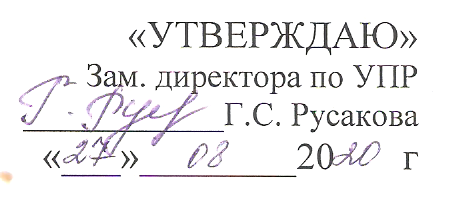 Организация разработчик: Государственное бюджетное профессиональное образовательное учреждение  «Профессиональное училище № 47».Разработчик: Капина Ольга Александровна, преподаватель                                                                               ГБПОУ«ПУ № 47».Рецензенты: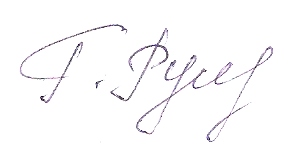 Зам. директора по УПР						Г.С.Русакова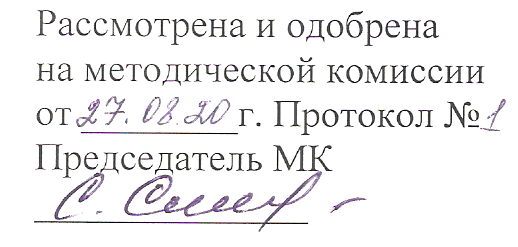 2СОДЕРЖАНИЕПАСПОРТ ПРОГРАММЫ УЧЕБНОЙ ДИСЦИПЛИНЫСТРУКТУРА И СОДЕРЖАНИЕ УЧЕБНОЙ ДИСЦИПЛИНЫУСЛОВИЯ РЕАЛИЗАЦИИ УЧЕБНОЙ ДИСЦИПЛИНЫКОНТРОЛЬ И ОЦЕНКА РЕЗУЛЬТАТОВ ОСВОЕНИЯ УЧЕБНОЙ ДИСЦИПЛИНЫ «ИНФОРМАТИКА»3ПАСПОРТ ПРОГРАММЫ УЧЕБНОЙ ДИСЦИПЛИНЫОУД.07 ИНФОРМАТИКА1.1.	Область применения программыРабочая программа учебной дисциплины «Информатика» разработана в соответствии с требованиями ФГОС среднего общего образования, утверждѐнного приказом Министерства образования и науки РФ № 413 от «17» мая 2012г. (редакция от 31 декабря 2015г.)Рабочая программа учебной дисциплины «Информатика» разработана на основании примернойпрограммы общеобразовательной учебной дисциплины «Информатика» для профессиональных образовательных организаций, рекомендованныхФГАУ «ФИРО» для реализации основной профессиональной образовательной программы СПО на  базе основного общего образования (протокол № 3 от 21 июля 2015 года). Регистрационный номер рецензии № 375 от 23 июля 2015 г. ФГАУ «ФИРО».Программа учебной дисциплины общеобразовательного цикла «Информатика» является частью программы подготовки квалифицированных рабочих, служащих в соответствии с требованиями ФГОС среднего общего образования, утверждённого приказом Министерства образования и науки РФ № 413 от «17» мая 2012г., (редакция от 31 декабря 2015г.) для профессий среднего профессионального образования естественнонаучного профиля, реализующих образовательную программу на базе основного общего образования.Составлена в соответствии с «Рекомендациями по реализации образовательной программы среднего (полного) общего образования в образовательных учреждениях начального профессионального и среднего профессионального образования в соответствии с федеральным базисным учебным планом и примерными учебными планами для образовательных учреждений Российской Федерации, реализующих программы общего образования» (письмо Министерства образования и науки РФ от 29.05.2007 03-1180). Приказа Министерства образования и науки Российской Федерации от 20.08.08 г. № 241 «О внесении изменений в федеральный базисный учебный план и примерные учебные планы для образовательных учреждений Российской Федерации, реализующих программы общего образования; Рекомендациями по организации получения среднего общего образования в пределах освоения образовательных программ среднего профессионального образования на базе основного общего образования с учетом требований федеральных государственных образовательных стандартов и получаемой профессии или специальности среднего профессионального образования (17.03.15 г. ФГУ «ФИРО»). (Письмо Департамента государственно политики в сфере подготовки рабочих кадров и ДПО Минобрнауки России от 17.03.2015 №06-259).1.2.	Место дисциплины в структуре программы подготовки квалифицированных рабочих, служащих:«Учебная дисциплина «Информатика» входит в состав обязательной предметной области «Математика и информатика» ФГОС среднего общего образования, ее изучение направлено на формирование у студента профессиональных качеств.1.3. Цели и задачи дисциплины – требования к результатам освоения дисциплины:Содержание программы «Информатика» направлено на достижение следующих целей: формирование у студентов представлений о роли информатики • и информационно-коммуникационных технологий (ИКТ) в современном обществе, понимание основ правовых аспектов использования компьютерных программ и работы в Интернете;формирование у студентов умений осуществлять поиск и использование информации,необходимой для эффективного выполнения профессиональных задач, профессионального и личностного развития;формирование у студентов умений применять, анализировать, преобразовывать информационные модели реальных объектов и процессов, используя при этом ИКТ, в том числе при изучении других дисциплин;развитие у студентов познавательных интересов, интеллектуальных и творческих способностей путем освоения и использования методов информатики и средств ИКТ при изучении различных учебных предметов;приобретение студентами опыта использования информационных технологий в индивидуальной и коллективной учебной и познавательной, в том числе проектной, деятельности;приобретение студентами знаний этических аспектов информационной деятельности и информационных коммуникаций в глобальных сетях; осознание ответственности людей, вовлеченных в создание и использование информационных систем, распространение и использование информации;владение информационной культурой, способностью анализировать и оценивать информацию с использованием информационно-коммуникационных технологий, средств образовательных и социальных коммуникаций.Освоение содержания учебной дисциплины «Информатика» обеспечивает достижение студентами следующих результатов:личностных:чувство гордости и уважения к истории развития и достижениям отечественной информатики в мировой индустрии информационных технологий;осознание своего места в информационном обществе;готовность и способность к самостоятельной и ответственной творческой деятельности с использованием информационно-коммуникационных технологий;умение использовать достижения современной информатики для повышения собственного интеллектуального развития в выбранной профессиональной деятельности, самостоятельно формировать новые для себя знания в профессиональной области, используя для этого доступные источники информации;умение выстраивать конструктивные взаимоотношения в командной работе по решению общих задач, в том числе с использованием современных средств сетевых коммуникаций;умение управлять своей познавательной деятельностью, проводить самооценку уровня собственного интеллектуального развития, в том числе с использованием современных электронных образовательных ресурсов;умение выбирать грамотное поведение при использовании разнообразных средств информационно-коммуникационных технологий как в профессиональной деятельности, так и в быту;готовность к продолжению образования и повышению квалификации в избранной профессиональной деятельности на основе развития личных информационно-коммуникационных компетенций;• метапредметных:умение определять цели, составлять планы деятельности и определять средства, необходимые для их реализации;использование различных видов познавательной деятельности для решения информационных задач, применение основных методов познания (наблюдения, описания, измерения, эксперимента) для организации учебно-исследовательской и проектной деятельности с использованием информационно-коммуникационных технологий;использование различных информационных объектов, с которыми возникает необходимость сталкиваться в профессиональной сфере в изучении явлений и процессов;5использование различных источников информации, в том числе электронных библиотек, умение критически оценивать и интерпретировать информацию, получаемую из различных источников, в том числе из сети Интернет;умение анализировать и представлять информацию, данную в электронных форматах на компьютере в различных видах;умение использовать средства информационно-коммуникационных технологий в решении когнитивных, коммуникативных и организационных задач с соблюдением требований эргономики, техники безопасности, гигиены, ресурсосбережения, правовых и этических норм, норм информационной безопасности;умение публично представлять результаты собственного исследования, вести дискуссии, доступно и гармонично сочетая содержание и формы представляемой информации средствами информационных и коммуникационных технологий;предметных:сформированность представлений о роли информации и информационных процессов в окружающем мире;владение навыками алгоритмического мышления и понимание методов формального описания алгоритмов, владение знанием основных алгоритмических конструкций, умение анализировать алгоритмы;использование готовых прикладных компьютерных программ по профилю подготовки;владение способами представления, хранения и обработки данных на компьютере;владение компьютерными средствами представления и анализа данных в электронных таблицах;сформированность представлений о базах данных и простейших средствах управления ими;сформированность представлений о компьютерно-математических моделях и необходимости анализа соответствия модели и моделируемого объекта (процесса);владение типовыми приемами написания программы на алгоритмическом языке для решения стандартной задачи с использованием основных конструкций языка программирования;сформированность базовых навыков и умений по соблюдению требований техники безопасности, гигиены и ресурсосбережения при работе со средствами информатизации;понимание основ правовых аспектов использования компьютерных программ и прав доступа к глобальным информационным сервисам;применение на практике средств защиты информации от вредоносных программ, соблюдение правил личной безопасности и этики в работе с информацией и средствами коммуникаций в Интернете.1.4. Количество часов на освоение программы дисциплины:Учебным планом для данной дисциплины определено:максимальная учебная нагрузка устанавливается в объёме 162 часов, в том числе: обязательная аудиторная нагрузка составляет 108 часов; самостоятельная работа – 54 часов.6СТРУКТУРА И СОДЕРЖАНИЕ УЧЕБНОЙ ДИСЦИПЛИНЫ2.1. Объѐм учебной дисциплины и виды учебной работы72.2 Тематический план и содержание учебной дисциплины ОУД. 07 Информатика программы подготовки квалифицированных рабочих, служащих для профессии СПО 19.01.17  Повар, кондитер811121314УСЛОВИЯ РЕАЛИЗАЦИИ УЧЕБНОЙ ДИСЦИПЛИНЫ 3.1. Материально-техническое обеспечение дисциплины Реализация программы предполагает наличие учебного кабинета информатики,информационных технологий в профессиональной деятельности, документационное обеспечение управления, лаборатория информационно-коммуникационных технологий:Оборудование учебного кабинета и рабочих мест кабинета:посадочные места по количеству студентов;рабочее место преподавателя;комплект мультимедийных презентацийкомпьютеры;принтер;сканер;мультимедийная доска;мультимедийная установкаофисный пакет Microsoft Office 2003;инструментальные средства разработки программных средств учебного назначения, в том числе реализующие возможности Интернет и мультимедиа технологий.3.2. Учебно-методическое и информационное обеспечение дисциплиныОсновные источники:Михеева Е. В. Информатика: учебник для студ. сред. проф. образования / Е.В.Михеева, О.И. Титова. – 2 – е изд., испр. – М.: Издательский цент «Академия», 2016. – 352 с. Гриф МинОбрНауки.Дополнительная литератураЛеонтьев В. П. «Новейшая энциклопедия персонального компьютера 2008, - М.: ОЛМА Медиа Групп, 2015. – 896 с.Информатика: Практикум по технологии работы на компьютере / под ред. Н.В. Макаровой. – 3-у изд. перераб. – М.: «Финансы и статистика», 2014. – 256 с. (высшие учебные заведения)Михеева Е. В. Практикум по информатике: Учеб. пособие для сред. проф. образования / Е.В. Михеева. – 2-е изд. стереотип. - М.: Издательский цент «Академия», 2015. – 192 с. Гриф МинОбрНауки.Угринович Н.Д. Информатика и ИКТ. Базовый уровень: учебник для 11 класса / Н.Д. Угринович. – М.: БИНОМ. Лаборатория знаний, 2015. – 188 с.Угринович  Н.Д.  Практикум  по  информатике  и  информационным  технологиям. Учебное пособие для общеобразовательных учреждений. / Н.Д. Угринович, Л.Л. Босова, Н.И. Михайлова. – 2-е изд., испр. – М.: БИНОМ. Лаборатория знаний,2015. – 394 с.15ИНТЕРНЕТ-РЕСУРСЫhttp://www.ed.gov.ru–Министерство образования Российской Федерацииhttp://www.edu.ru–Федеральный портал«Российское образование»Поисковые системыhttp://www.aport.ru–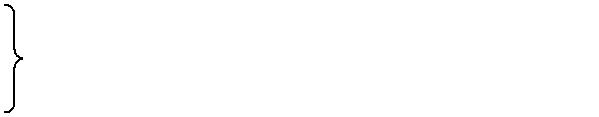 http://www.rambler.ru-	русские поисковые системыhttp://www.yandex.ruhttp://www.Google.ru–международная поисковая системаБиблиотекиhttp://www.km.ru–Библиотека Кирилла и Мефодияhttp://www.tncyclopedia.ru–Энциклопедия«Брокгаузon-line»http://www.britannica.com–ЭнциклопедияBritannicahttp://ru.wikipedia.org/wiki/информатика-ВикипедияПочтовые службыhttp://www.mail.ruhttp://www.land.ruСайты авторов учебниковhttp://www.netiki.ruhttp://www/netiki.nethttp://makarova.piter.com/Периодические издания:Журналы:«Компьютер – пресс»,«Мир ПК»«Компьютер и мы»Еженедельный путеводитель в мире компьютеров «ПК просто»163.3. Методические рекомендации по организации изучения дисциплиныцелях реализации компетентностного подхода при преподавании дисциплины используются современные образовательные технологии: информационные технологии(компьютерные презентации), технологии развивающего обучения, технологии проблемного обучения (проблемное изложение, эвристическая беседа). В сочетании с внеаудиторной работой, для формирования и развития общих и профессиональных компетенций студентов применяются активные и интерактивные формы проведения занятий (групповая консультация, разбор конкретных ситуаций, групповая дискуссия).Для проведения текущего контроля знаний проводятся устные (индивидуальный и фронтальный) и письменные опросы (тестирование).Итоговый контроль – в форме дифференцированного зачета по завершению курса.17КОНТРОЛЬ И ОЦЕНКА РЕЗУЛЬТАТОВ ОСВОЕНИЯ ДИСЦИПЛИНЫ«ИНФОРМАТИКА»Контроль и оценка результатов освоения дисциплины осуществляется в процессе проведения текущего контроля знаний, осуществляемого в форме устного опроса по контрольным вопросам соответствующих разделов, проверки и оценки выполнения практических заданий, а также итогового контроля в форме дифференцированного зачета по завершению курса.результате освоения дисциплины обучающийся должен продемонстрировать предметные результаты освоения учебной дисциплины "Информатика":- сформированность представлений о роли информации и связанных с ней процессов в окружающем мире; - владение навыками алгоритмического мышления ипонимание необходимости формального описания алгоритмов; - владение умением понимать программы, написанные навладение компьютерными средствами представления и анализа данных;овладение понятием сложности алгоритма, знание основных алгоритмов обработки числовой и текстовой информации, алгоритмов поиска и сортировки;владение универсальным языком программирования высокого уровня (по выбору), представлениями о базовых типах данных и структурах данных; умением использовать основные1819Формы и методы контроля и оценки результатов обучения должны позволять проверять у студентов не только сформированность предметных результатов, но и развитие личностных и метапредметных результатов обучения.готовность	и	способность	к	самостоятельной,творческой и ответственной деятельности;толерантное сознание и поведение в - взаимодействие со студентами, преподавателями и поликультурном мире, готовность и способность мастерами в ходе обучения;Вид учебной работыОбъём часовМаксимальная учебная нагрузка (всего)162Обязательная аудиторная учебная нагрузка (всего)108в том числе:практические занятия32Внеаудиторная (самостоятельная) работа (всего)54в том числе:Подготовка информационного сообщенияРабота с литературой и конспектомНаписание реферата-обзораСоздание сравнительной таблицыСоставление блок-схемыПодготовка материала к практическому занятиюВыполнение практической работы в соответствии с заданиемСоздание презентацииИтоговый контроль в форме дифференцированного зачетаНаименованиеСодержание учебного материала, лабораторные и практические работы, самостоятельнаяСодержание учебного материала, лабораторные и практические работы, самостоятельнаяСодержание учебного материала, лабораторные и практические работы, самостоятельнаяОбъёмразделов и темработа обучающихсяработа обучающихсячасовВведениеСодержание учебного материала Содержание учебного материала Содержание учебного материала 1Роль информационной деятельности в современном обществе, его экономической,Роль информационной деятельности в современном обществе, его экономической,11социальной, культурной, образовательной сферах.социальной, культурной, образовательной сферах.социальной, культурной, образовательной сферах.социальной, культурной, образовательной сферах.Раздел 1. Информационная деятельность человека 9 часРаздел 1. Информационная деятельность человека 9 часРаздел 1. Информационная деятельность человека 9 часРаздел 1. Информационная деятельность человека 9 часРаздел 1. Информационная деятельность человека 9 часТема 1.1.Содержание учебного материалаСодержание учебного материалаСодержание учебного материалаСодержание учебного материалаОсновные этапыОсновные этапы2Информатика как научная дисциплина, цели и задачи.Информатика как научная дисциплина, цели и задачи.Информатика как научная дисциплина, цели и задачи.1Основные этапы3Основные этапы развития информационного общества.Основные этапы развития информационного общества.Основные этапы развития информационного общества.1развития3Основные этапы развития информационного общества.Основные этапы развития информационного общества.Основные этапы развития информационного общества.1развития4Этапы развития технических средств и информационных ресурсов.Этапы развития технических средств и информационных ресурсов.Этапы развития технических средств и информационных ресурсов.14Этапы развития технических средств и информационных ресурсов.Этапы развития технических средств и информационных ресурсов.Этапы развития технических средств и информационных ресурсов.1Практические занятия:Практические занятия:Практические занятия:Практические занятия:общества. ЭтапыПрактические занятия:Практические занятия:Практические занятия:Практические занятия:общества. Этапы1общества. Этапы5Информационные ресурсы общества. Образовательные информационные ресурсы.Информационные ресурсы общества. Образовательные информационные ресурсы.Информационные ресурсы общества. Образовательные информационные ресурсы.15Информационные ресурсы общества. Образовательные информационные ресурсы.Информационные ресурсы общества. Образовательные информационные ресурсы.Информационные ресурсы общества. Образовательные информационные ресурсы.1развития5Информационные ресурсы общества. Образовательные информационные ресурсы.Информационные ресурсы общества. Образовательные информационные ресурсы.Информационные ресурсы общества. Образовательные информационные ресурсы.1развития5Работа с программным обеспечением. Инсталляция программного обеспечения (всоответствии с техническим направлением профессиональной деятельности), егоРабота с программным обеспечением. Инсталляция программного обеспечения (всоответствии с техническим направлением профессиональной деятельности), егоРабота с программным обеспечением. Инсталляция программного обеспечения (всоответствии с техническим направлением профессиональной деятельности), его1техническихРабота с программным обеспечением. Инсталляция программного обеспечения (всоответствии с техническим направлением профессиональной деятельности), егоРабота с программным обеспечением. Инсталляция программного обеспечения (всоответствии с техническим направлением профессиональной деятельности), егоРабота с программным обеспечением. Инсталляция программного обеспечения (всоответствии с техническим направлением профессиональной деятельности), его1техническихРабота с программным обеспечением. Инсталляция программного обеспечения (всоответствии с техническим направлением профессиональной деятельности), егоРабота с программным обеспечением. Инсталляция программного обеспечения (всоответствии с техническим направлением профессиональной деятельности), егоРабота с программным обеспечением. Инсталляция программного обеспечения (всоответствии с техническим направлением профессиональной деятельности), его1средств иРабота с программным обеспечением. Инсталляция программного обеспечения (всоответствии с техническим направлением профессиональной деятельности), егоРабота с программным обеспечением. Инсталляция программного обеспечения (всоответствии с техническим направлением профессиональной деятельности), егоРабота с программным обеспечением. Инсталляция программного обеспечения (всоответствии с техническим направлением профессиональной деятельности), егосредств ииспользование и обновление.использование и обновление.использование и обновление.информационныхиспользование и обновление.использование и обновление.использование и обновление.информационныхинформационныхСамостоятельная работа при изучении темы: Подготовка сообщения. «Информационная перегрузка» «Самостоятельная работа при изучении темы: Подготовка сообщения. «Информационная перегрузка» «Самостоятельная работа при изучении темы: Подготовка сообщения. «Информационная перегрузка» «Самостоятельная работа при изучении темы: Подготовка сообщения. «Информационная перегрузка» «ресурсовСамостоятельная работа при изучении темы: Подготовка сообщения. «Информационная перегрузка» «Самостоятельная работа при изучении темы: Подготовка сообщения. «Информационная перегрузка» «Самостоятельная работа при изучении темы: Подготовка сообщения. «Информационная перегрузка» «Самостоятельная работа при изучении темы: Подготовка сообщения. «Информационная перегрузка» «           3ресурсовТема 1.2. ВидыСодержание учебного материалаСодержание учебного материалаСодержание учебного материалаСодержание учебного материалапрофессиональнойпрофессиональной6Виды профессиональной информационной деятельности человека с использованиемВиды профессиональной информационной деятельности человека с использованиемВиды профессиональной информационной деятельности человека с использованием1информационной6Виды профессиональной информационной деятельности человека с использованиемВиды профессиональной информационной деятельности человека с использованиемВиды профессиональной информационной деятельности человека с использованием1информационнойтехнических средств и информационных ресурсов (в соответствии с техническимтехнических средств и информационных ресурсов (в соответствии с техническимтехнических средств и информационных ресурсов (в соответствии с техническимдеятельноститехнических средств и информационных ресурсов (в соответствии с техническимтехнических средств и информационных ресурсов (в соответствии с техническимтехнических средств и информационных ресурсов (в соответствии с техническимдеятельностинаправлением профессиональной деятельности).направлением профессиональной деятельности).направлением профессиональной деятельности).человека снаправлением профессиональной деятельности).направлением профессиональной деятельности).направлением профессиональной деятельности).человека счеловека с7Стоимостные характеристики информационной деятельности.Стоимостные характеристики информационной деятельности.Стоимостные характеристики информационной деятельности.1использованием7Стоимостные характеристики информационной деятельности.Стоимостные характеристики информационной деятельности.Стоимостные характеристики информационной деятельности.1использованиемиспользованием8Правовые нормы, относящиеся к информации, правонарушения в информационной сфере.Правовые нормы, относящиеся к информации, правонарушения в информационной сфере.Правовые нормы, относящиеся к информации, правонарушения в информационной сфере.1технических8Правовые нормы, относящиеся к информации, правонарушения в информационной сфере.Правовые нормы, относящиеся к информации, правонарушения в информационной сфере.Правовые нормы, относящиеся к информации, правонарушения в информационной сфере.1техническихсредств и9Меры предупреждения правонарушений в информационной сфере.Меры предупреждения правонарушений в информационной сфере.Меры предупреждения правонарушений в информационной сфере.1средств иинформационныхПрактические занятия:Практические занятия:Практические занятия:Практические занятия:информационныхресурсов10Лицензионные и свободно распространяемые программные продукты.Лицензионные и свободно распространяемые программные продукты.Лицензионные и свободно распространяемые программные продукты.1ресурсов10Лицензионные и свободно распространяемые программные продукты.Лицензионные и свободно распространяемые программные продукты.Лицензионные и свободно распространяемые программные продукты.1Организация обновления программного обеспечения с использованием сети Интернет.Организация обновления программного обеспечения с использованием сети Интернет.Организация обновления программного обеспечения с использованием сети Интернет.Самостоятельная работа при изучении темы: Подготовка сообщения. «Применение ПК в своей специальности».Самостоятельная работа при изучении темы: Подготовка сообщения. «Применение ПК в своей специальности».Самостоятельная работа при изучении темы: Подготовка сообщения. «Применение ПК в своей специальности».Самостоятельная работа при изучении темы: Подготовка сообщения. «Применение ПК в своей специальности».333Раздел 2. Информация и информационные процессы   28 часРаздел 2. Информация и информационные процессы   28 часРаздел 2. Информация и информационные процессы   28 часРаздел 2. Информация и информационные процессы   28 часРаздел 2. Информация и информационные процессы   28 часРаздел 2. Информация и информационные процессы   28 часТема 2.1. ПодходыТема 2.1. ПодходыСодержание учебного материалаСодержание учебного материалаСодержание учебного материала888к понятиюк понятиюк понятиюк понятию11Понятие информации. Понятие информации. 11112Виды и свойства информацииВиды и свойства информации11113Единицы измерения информацииЕдиницы измерения информацииинформации и кинформации и кинформации и кинформации и к14Универсальность дискретного представления информации.Универсальность дискретного представления информации.11115Представление информации в различных системах счисления.Представление информации в различных системах счисления.измерениюизмерениюизмерениюизмерению16Представление информации в двоичной системе счисления.Представление информации в двоичной системе счисления.111информацииинформации16Представление информации в двоичной системе счисления.Представление информации в двоичной системе счисления.111информацииинформацииинформацииинформации17Системы счисления, используемые в ПК.Системы счисления, используемые в ПК.11117Системы счисления, используемые в ПК.Системы счисления, используемые в ПК.111Практические занятия:Практические занятия:Практические занятия:18Дискретное представление текстовой, звуковой, графической и других видовДискретное представление текстовой, звуковой, графической и других видов11118информации.информации.111информации.информации.Представление информации в различных системах счисления.Представление информации в различных системах счисления.Представление информации в различных системах счисления.Представление информации в различных системах счисления.Самостоятельная работа при изучении темы:Самостоятельная работа при изучении темы:Самостоятельная работа при изучении темы:333Работа с литературой и конспектом по теме: «Позиционные и непозиционные системы счисления».Работа с литературой и конспектом по теме: «Позиционные и непозиционные системы счисления».Работа с литературой и конспектом по теме: «Позиционные и непозиционные системы счисления».Решение задач по теме: «Перевод чисел из десятичной системы счисления в другие системы счисления».Решение задач по теме: «Перевод чисел из десятичной системы счисления в другие системы счисления».Решение задач по теме: «Перевод чисел из десятичной системы счисления в другие системы счисления».Тема 2.2.Тема 2.2.Содержание учебного материалаСодержание учебного материалаСодержание учебного материала202020ОсновныеОсновныеОсновныеОсновные19Принципы обработки информации компьютером.Принципы обработки информации компьютером.111информационныеинформационныеинформационныеинформационные20Арифметические и логические основы обработки информации компьютером.Арифметические и логические основы обработки информации компьютером.111   процессы и их   процессы и их20Арифметические и логические основы обработки информации компьютером.Арифметические и логические основы обработки информации компьютером.111    реализация с    реализация с20Арифметические и логические основы обработки информации компьютером.Арифметические и логические основы обработки информации компьютером.111    реализация с    реализация с20111    реализация с    реализация с21Алгебра логики. Алгебра логики.     реализация с    реализация с    помощью    помощью    помощью    помощью22Элементная база компьютераЭлементная база компьютера111    помощью    помощью23Алгоритмы и способы их описания.Алгоритмы и способы их описания.111компьютеракомпьютера23компьютеракомпьютеракомпьютеракомпьютера24  Этапы решения задач с использованием компьютера  Этапы решения задач с использованием компьютера        1        1        125Компьютер как исполнитель команд.Компьютер как исполнитель команд.1112526,27Программный принцип работы компьютера.Программный принцип работы компьютера.22228Компьютерные модели различных процессов.Компьютерные модели различных процессов.1112829Основные информационные процессы и их реализация с помощью компьютеров:Основные информационные процессы и их реализация с помощью компьютеров:11129хранение, поиск и передача информации.хранение, поиск и передача информации.111хранение, поиск и передача информации.хранение, поиск и передача информации.3030Хранение информационных объектов различных видов на разных цифровых носителях.Хранение информационных объектов различных видов на разных цифровых носителях.Хранение информационных объектов различных видов на разных цифровых носителях.Хранение информационных объектов различных видов на разных цифровых носителях.13131 Способы записи информации: магнитный и оптический. Способы записи информации: магнитный и оптический. Способы записи информации: магнитный и оптический. Способы записи информации: магнитный и оптический.13232Определение объемов различных носителей информации.Определение объемов различных носителей информации.Определение объемов различных носителей информации.Определение объемов различных носителей информации.13333Архив информации: понятие, виды, основные характеристики.Архив информации: понятие, виды, основные характеристики.Архив информации: понятие, виды, основные характеристики.Архив информации: понятие, виды, основные характеристики.1Практические занятия:Практические занятия:Практические занятия:Практические занятия:Практические занятия:Практические занятия:3434Примеры построения алгоритмов и их реализации на компьютере.Примеры построения алгоритмов и их реализации на компьютере.Примеры построения алгоритмов и их реализации на компьютере.Примеры построения алгоритмов и их реализации на компьютере.3434Примеры построения алгоритмов и их реализации на компьютере.Примеры построения алгоритмов и их реализации на компьютере.Примеры построения алгоритмов и их реализации на компьютере.Примеры построения алгоритмов и их реализации на компьютере.3434Примеры построения алгоритмов и их реализации на компьютере.Примеры построения алгоритмов и их реализации на компьютере.Примеры построения алгоритмов и их реализации на компьютере.Примеры построения алгоритмов и их реализации на компьютере.Разработка несложного алгоритма решения задачи.Разработка несложного алгоритма решения задачи.Разработка несложного алгоритма решения задачи.Разработка несложного алгоритма решения задачи.1       1Разработка несложного алгоритма решения задачи.Разработка несложного алгоритма решения задачи.Разработка несложного алгоритма решения задачи.Разработка несложного алгоритма решения задачи.1       13535Создание архива данных.Создание архива данных.Создание архива данных.Создание архива данных.13636Извлечение данных из архива.Извлечение данных из архива.Извлечение данных из архива.Извлечение данных из архива.13636Извлечение данных из архива.Извлечение данных из архива.Извлечение данных из архива.Извлечение данных из архива.137371  Запись информации на внешние носители различных видов.  Запись информации на внешние носители различных видов.  Запись информации на внешние носители различных видов.  Запись информации на внешние носители различных видов.  Запись информации на внешние носители различных видов.  Запись информации на внешние носители различных видов.  Запись информации на внешние носители различных видов.  Запись информации на внешние носители различных видов.  Запись информации на внешние носители различных видов.  Запись информации на внешние носители различных видов.  Запись информации на внешние носители различных видов.  Запись информации на внешние носители различных видов.3838  К/р по теме: «Информация и информационные процессы»  К/р по теме: «Информация и информационные процессы»  К/р по теме: «Информация и информационные процессы»  К/р по теме: «Информация и информационные процессы»1Самостоятельная работа при изучении темы:Самостоятельная работа при изучении темы:Самостоятельная работа при изучении темы:Самостоятельная работа при изучении темы:Самостоятельная работа при изучении темы:Самостоятельная работа при изучении темы:Составление алгоритма решения математических задач.Составление алгоритма решения математических задач.Составление алгоритма решения математических задач.Составление алгоритма решения математических задач.Составление алгоритма решения математических задач.Составление алгоритма решения математических задач.Подготовка сообщения.Подготовка сообщения.Подготовка сообщения.Подготовка сообщения.Подготовка сообщения.Подготовка сообщения.1Раздел 3. Средства информационных и коммуникационных технологий 16 часРаздел 3. Средства информационных и коммуникационных технологий 16 часРаздел 3. Средства информационных и коммуникационных технологий 16 часРаздел 3. Средства информационных и коммуникационных технологий 16 часРаздел 3. Средства информационных и коммуникационных технологий 16 часРаздел 3. Средства информационных и коммуникационных технологий 16 часТема 3.1.Тема 3.1.Содержание учебного материалаСодержание учебного материалаСодержание учебного материалаСодержание учебного материала8АрхитектураАрхитектураСодержание учебного материалаСодержание учебного материалаСодержание учебного материалаСодержание учебного материала8АрхитектураАрхитектуракомпьютеров.компьютеров.компьютеров.компьютеров.39,40Многообразие компьютеров. Поколения ЭВМ.Многообразие компьютеров. Поколения ЭВМ.Многообразие компьютеров. Поколения ЭВМ.2ОсновныеОсновные39,402ОсновныеОсновныехарактеристикихарактеристикихарактеристикихарактеристики41Архитектура ПК, характеристика основных устройств. Магистрально-модульный принцип построения компьютера. Состав системного блока.Архитектура ПК, характеристика основных устройств. Магистрально-модульный принцип построения компьютера. Состав системного блока.Архитектура ПК, характеристика основных устройств. Магистрально-модульный принцип построения компьютера. Состав системного блока.1характеристикихарактеристики42Периферийные устройства ПК: виды, основная характеристика.Периферийные устройства ПК: виды, основная характеристика.Периферийные устройства ПК: виды, основная характеристика.1характеристикихарактеристики43Виды программного обеспечения компьютеров.Виды программного обеспечения компьютеров.Виды программного обеспечения компьютеров.1характеристикихарактеристики44Примеры комплектации компьютерного рабочего места в соответствии с целями егоПримеры комплектации компьютерного рабочего места в соответствии с целями егоПримеры комплектации компьютерного рабочего места в соответствии с целями его144использования для различных направлений профессиональной деятельности.использования для различных направлений профессиональной деятельности.использования для различных направлений профессиональной деятельности.использования для различных направлений профессиональной деятельности.использования для различных направлений профессиональной деятельности.использования для различных направлений профессиональной деятельности.Практические занятия:Практические занятия:Практические занятия:Практические занятия:45Операционная система. Графический интерфейс пользователя.Операционная система. Графический интерфейс пользователя.Операционная система. Графический интерфейс пользователя.146Подключение внешних устройств к компьютеру и их настройка.Подключение внешних устройств к компьютеру и их настройка.Подключение внешних устройств к компьютеру и их настройка.1Самостоятельная работа при изучении темы:Самостоятельная работа при изучении темы:Самостоятельная работа при изучении темы:Самостоятельная работа при изучении темы:Создание сравнительной таблицы устройств памяти компьютера.Создание сравнительной таблицы устройств памяти компьютера.Создание сравнительной таблицы устройств памяти компьютера.Создание сравнительной таблицы устройств памяти компьютера.4Создание сравнительной таблицы внешних устройств, подключаемых к ПК.Создание сравнительной таблицы внешних устройств, подключаемых к ПК.Создание сравнительной таблицы внешних устройств, подключаемых к ПК.Создание сравнительной таблицы внешних устройств, подключаемых к ПК.4Создание сравнительной таблицы внешних устройств, подключаемых к ПК.Создание сравнительной таблицы внешних устройств, подключаемых к ПК.Создание сравнительной таблицы внешних устройств, подключаемых к ПК.Создание сравнительной таблицы внешних устройств, подключаемых к ПК.4Создание сравнительной таблицы внешних устройств, подключаемых к ПК.Создание сравнительной таблицы внешних устройств, подключаемых к ПК.Создание сравнительной таблицы внешних устройств, подключаемых к ПК.Создание сравнительной таблицы внешних устройств, подключаемых к ПК.Тема 3.2.Содержание учебного материалаСодержание учебного материалаСодержание учебного материалаСодержание учебного материалаСодержание учебного материала4ОрганизацияОрганизация474747Объединение компьютеров в локальную сеть. 1работы484848Организация работы пользователей в локальных компьютерных сетях.1работыОрганизация работы пользователей в локальных компьютерных сетях.пользователей впользователей вПрактические занятия:Практические занятия:Практические занятия:Практические занятия:Практические занятия:локальныхПрактические занятия:Практические занятия:Практические занятия:Практические занятия:Практические занятия:локальныхкомпьютерных494949Программное и аппаратное обеспечение компьютерных сетей. Сервер.1сетях505050Понятие о системном администрировании. Разграничение прав доступа в сети.1сетях505050Подключение компьютера к сети.1505050Подключение компьютера к сети.1Подключение компьютера к сети.Самостоятельная работа при изучении темы:Самостоятельная работа при изучении темы:Самостоятельная работа при изучении темы:Самостоятельная работа при изучении темы:Самостоятельная работа при изучении темы:Создание сравнительной таблицы.Создание сравнительной таблицы.Создание сравнительной таблицы.Создание сравнительной таблицы.Создание сравнительной таблицы.3Подготовка сообщения.Подготовка сообщения.Подготовка сообщения.Подготовка сообщения.Подготовка сообщения.Тема 3.3.Содержание учебного материалаСодержание учебного материалаСодержание учебного материала4Безопасность,Безопасность,51Безопасность, гигиена, эргономика, ресурсосбережение1гигиена,511гигиена,эргономика,эргономика,52Защита информации, антивирусная защита.1ресурсосбережение.ресурсосбережение.Практические занятия:Практические занятия:Практические занятия:ЗащитаПрактические занятия:Практические занятия:Практические занятия:Защитаинформации,53Защита информации. Антивирусная защита информации.1антивируснаяЭксплуатационные требования к компьютерному рабочему месту. КомплексантивируснаяЭксплуатационные требования к компьютерному рабочему месту. Комплексзащита54профилактических мероприятий для компьютерного рабочего места в соответствии с1его комплектацией для профессиональной деятельности.Самостоятельная работа при изучении темы: Подготовка сообщения.Самостоятельная работа при изучении темы: Подготовка сообщения.Самостоятельная работа при изучении темы: Подготовка сообщения.3Раздел 4. Технологии создания и преобразования информационных объектов25 часРаздел 4. Технологии создания и преобразования информационных объектов25 часРаздел 4. Технологии создания и преобразования информационных объектов25 часРаздел 4. Технологии создания и преобразования информационных объектов25 часТема 4.1. ПонятиеСодержание учебного материалаСодержание учебного материалаСодержание учебного материала6обоб55Текст как информационный объект: характерные особенности, назначение.1информационныхПреобразование текста с помощью текстового редактора: редактирование, форматирование,построение таблиц, графических изображений.информационных56,57Преобразование текста с помощью текстового редактора: редактирование, форматирование,построение таблиц, графических изображений.2системах и5858Структурные элементы текста, их характеристика.1системах иПрактические занятия:Практические занятия:Практические занятия:автоматизацииавтоматизации5959Использование систем проверки орфографии и грамматики.1информационныхинформационных6060Создание компьютерных публикаций на основе использования готовых шаблоновпроцессов.6060(для выполнения учебных заданий из различных предметных областей).1процессов.(для выполнения учебных заданий из различных предметных областей).Самостоятельная работа при изучении темы:Самостоятельная работа при изучении темы:Самостоятельная работа при изучении темы:4Подготовка к практическому занятию по работе с текстом.Подготовка к практическому занятию по работе с текстом.Подготовка к практическому занятию по работе с текстом.Выполнение практической работы в соответствии с заданием.Выполнение практической работы в соответствии с заданием.Выполнение практической работы в соответствии с заданием.Содержание учебного материалаСодержание учебного материалаСодержание учебного материала4Содержание учебного материалаСодержание учебного материалаСодержание учебного материала6161Моделирование электронной таблицы           1Примеры моделирования в электронной таблице6262Примеры моделирования в электронной таблице16363Математическая обработка числовых данных.1Практические занятия:Практические занятия:Практические занятия:Практические занятия:116464Использование различных возможностей динамических (электронных) таблиц дляИспользование различных возможностей динамических (электронных) таблиц для16464Использование различных возможностей динамических (электронных) таблиц дляИспользование различных возможностей динамических (электронных) таблиц для6464выполнения учебных заданий из различных предметных областей.выполнения учебных заданий из различных предметных областей.выполнения учебных заданий из различных предметных областей.выполнения учебных заданий из различных предметных областей.Самостоятельная работа при изучении темы: Работа с литературой и конспектом.Самостоятельная работа при изучении темы: Работа с литературой и конспектом.Самостоятельная работа при изучении темы: Работа с литературой и конспектом.Самостоятельная работа при изучении темы: Работа с литературой и конспектом.Выполнение практической работы в соответствии с заданием.Выполнение практической работы в соответствии с заданием.Выполнение практической работы в соответствии с заданием.Выполнение практической работы в соответствии с заданием.4Подготовка к практическому занятию по работе с таблицей.Подготовка к практическому занятию по работе с таблицей.Подготовка к практическому занятию по работе с таблицей.Подготовка к практическому занятию по работе с таблицей.Содержание учебного материалаСодержание учебного материалаСодержание учебного материалаСодержание учебного материала66565Понятие БД, СУБД как информационной системы. Структурные элементы, виды БД.Понятие БД, СУБД как информационной системы. Структурные элементы, виды БД.16666Этапы создания БД (разбор конкретных примеров).Этапы создания БД (разбор конкретных примеров).16767Основные возможности СУБД (на примере Access).Основные возможности СУБД (на примере Access).16868Пример расчета оплаты труда в табличной базе данныхПример расчета оплаты труда в табличной базе данных1Практические занятия:Практические занятия:Практические занятия:Практические занятия:6969Формирование запросов для работы с электронными каталогами библиотек, музеев,Формирование запросов для работы с электронными каталогами библиотек, музеев,16969книгоиздания.книгоиздания.1книгоиздания.книгоиздания.7070Формирование запросов для работы с электронными каталогами СМИ в рамкахФормирование запросов для работы с электронными каталогами СМИ в рамках17070учебных заданий из различных предметных областей.учебных заданий из различных предметных областей.1учебных заданий из различных предметных областей.учебных заданий из различных предметных областей.Самостоятельная работа при изучении темы:Самостоятельная работа при изучении темы:Самостоятельная работа при изучении темы:Самостоятельная работа при изучении темы:3Выполнение практической работы в соответствии с заданиемВыполнение практической работы в соответствии с заданиемВыполнение практической работы в соответствии с заданиемВыполнение практической работы в соответствии с заданиемПодготовка к практическому занятию по работе с таблицей.Подготовка к практическому занятию по работе с таблицей.Подготовка к практическому занятию по работе с таблицей.Подготовка к практическому занятию по работе с таблицей.Содержание учебного материалаСодержание учебного материалаСодержание учебного материалаСодержание учебного материала            9717171Способы представления графической информации:1- растровая графика,727272- векторная графика,1737373- фрактальная графика.1747474Профессиональная графика по профилю специальности. Понятие мультимедиа.175,7675,7675,76Программная реализация задач мультимедиа. Представление графической и мультимедийной2информации с помощью компьютерных презентаций (на примере P.Point).Практические занятия:Практические занятия:Практические занятия:Практические занятия:77Создание графического изображения (рисунка) в векторном редакторе.Создание графического изображения (рисунка) в векторном редакторе.Создание графического изображения (рисунка) в векторном редакторе.178Создание презентации в P.Point. Разметка слайдов.Создание презентации в P.Point. Разметка слайдов.Создание презентации в P.Point. Разметка слайдов.179Редактирование, художественное оформление слайдов. СпецэффектыРедактирование, художественное оформление слайдов. СпецэффектыРедактирование, художественное оформление слайдов. Спецэффекты1Самостоятельная работа:подготовка учебного проектаСамостоятельная работа:подготовка учебного проектаСамостоятельная работа:подготовка учебного проекта6                    Раздел 5.  28 час                    Раздел 5.  28 час                    Раздел 5.  28 час                    Раздел 5.  28 часТема 5.1.Содержание учебного материалаСодержание учебного материала             6Представления о80,81Представления о технических и программных средствах телекоммуникационных2технических итехнологий.программных2программных82,83Интернет - технологии, способы и скоростные характеристики подключения,2программных82,83Интернет - технологии, способы и скоростные характеристики подключения,2средствахпровайдер.телекоммуникациотелекоммуникациоПрактические занятия:Практические занятия:нных технологий.нных технологий.84Браузер.184Браузер.1185Примеры работы с Интернет-магазином, Интернет-СМИ, Интернет-турагентством,185Примеры работы с Интернет-магазином, Интернет-СМИ, Интернет-турагентством,1Интернет-библиотекой и пр.Самостоятельная работаСамостоятельная работа3Написание реферата-обзора.Написание реферата-обзора.Подготовка информационного сообщения.Подготовка информационного сообщения.Содержание учебного материалаСодержание учебного материала586,87Поиск информации с использованием компьютера. Программные поисковые2сервисы.88Использование ключевых слов, фраз для поиска информации. Комбинации условия1поиска.Практические занятия:Практические занятия:89Поисковые системы.290Пример поиска информации на государственных образовательных порталах.2Самостоятельная работаСамостоятельная работа3Написание реферата-обзора.Написание реферата-обзора.Подготовка информационного сообщения.Подготовка информационного сообщения.Подготовка информационного сообщения.Подготовка информационного сообщения.Выполнение практической работы в соответствии с заданием.Выполнение практической работы в соответствии с заданием.Содержание учебного материалаСодержание учебного материала591,92Передача информации между компьютерами. Проводная и беспроводная связь.291,92Передача информации между компьютерами. Проводная и беспроводная связь.2Практические занятия:Практические занятия:93Модем. Подключение модема.193Модем. Подключение модема.194Единицы измерения скорости передачи данных.               195Создание ящика электронной почты и настройка его параметров.1Формирование адресной книги.Формирование адресной книги.Самостоятельная работаСамостоятельная работа3Подготовка информационного сообщения.Подготовка информационного сообщения.Выполнение практической работы в соответствии с заданием.Выполнение практической работы в соответствии с заданием.Содержание учебного материалаСодержание учебного материала696Понятие сайта. Способы создания сайта.196Понятие сайта. Способы создания сайта.197Основные критерии создания веб – ресурсов.199,98Основные этапы создания сайта, их характеристика.289100Понятие навигации сайта. Виды навигации1Практические занятия:Практические занятия:101Средства создания и сопровождения сайта.1101Средства создания и сопровождения сайта.1Самостоятельная работаСамостоятельная работа8Подготовка информационного сообщения.Подготовка информационного сообщения.Подготовка информационного сообщения.Подготовка информационного сообщения.5.2. ВозможностиСодержание учебного материалаСодержание учебного материаласетевого6сетевого102Возможности сетевого программного обеспечения для организации коллективнойпрограммногодеятельности в глобальных и локальных компьютерных сетях.              1обеспечения длядеятельности в глобальных и локальных компьютерных сетях.обеспечения для103,104Электронная почта, чат, видеоконференция, интернет – телефония.2103,104Электронная почта, чат, видеоконференция, интернет – телефония.2организации103,104Электронная почта, чат, видеоконференция, интернет – телефония.2организацииорганизацииПрактические занятия:Практические занятия:коллективнойПрактические занятия:Практические занятия:2коллективной105Организация форумов, общие ресурсы в сети Интернет.деятельности в105Организация форумов, общие ресурсы в сети Интернет.1деятельности вглобальных и106Использование тестирующих систем в учебной деятельности в локальной сети1локальныхобразовательного учреждения.1локальныхобразовательного учреждения.компьютерных107Настройка видео веб-сессий.1сетяхсетяхСамостоятельная работаСамостоятельная работа3Подготовка информационного сообщения.Подготовка информационного сообщения.Составление блок-схемы.Составление блок-схемы.Работа с литературой и конспектом.Работа с литературой и конспектом.108Дифференцированный зачет.1Всего108/162Формы и методыРезультаты обученияконтроля и оценки(предметные результаты)Основные показателиоценки результатавыбранном для изучения универсальном алгоритмическомОперативныйязыке высокого уровня; знанием основных конструкцийОперативныйязыке высокого уровня; знанием основных конструкцийконтроль:программирования; умением анализировать алгоритмы сконтроль:программирования; умением анализировать алгоритмы сиспользованием таблиц;- проверка качества- владение стандартными приемами написания на- проверка качества- владение стандартными приемами написания навыполненияалгоритмическом языке программы для решения стандартнойвыполненияалгоритмическом языке программы для решения стандартнойпрактических работ;задачи с использованием основных конструкцийпрактических работ;задачи с использованием основных конструкцийпрограммирования и отладки таких программ; использование- проверкаготовых прикладных компьютерных программ по выбранной- проверкаготовых прикладных компьютерных программ по выбраннойиндивидуальныхспециализации;индивидуальныхспециализации;заданий.- сформированность представлений о компьютерно-заданий.математических моделях и необходимости анализасоответствия модели и моделируемого объекта (процесса); оспособах хранения и простейшей обработке данных; понятия обазах данных и средствах доступа к ним, умений работать сними;управляющие конструкции;- владение навыками и опытом разработки программ ввыбранной среде программирования, включая тестирование иотладку программ; владение элементарными навыкамиформализации прикладной задачи и документированияпрограмм;- владение опытом построения и использования компьютерно-математических моделей, проведения экспериментов истатистической обработки данных с помощью компьютера,интерпретации результатов, получаемых в ходе моделированияреальных процессов; умение оценивать числовые параметрымоделируемых объектов и процессов, пользоваться базамиданных и справочными системами;- сформированность умения работать с библиотекамипрограмм; наличие опыта использования компьютерныхсредств представления и анализа данных.- сформированность базовых навыков и умений поОперативный контрольсоблюдению требований техники безопасности, гигиены и- индивидуальныйресурсосбережения при работе со средствами информатизации;- индивидуальныйпонимания основ правовых аспектов использованияустный опрос;компьютерных программ и работы в Интернете.- тестовый контроль;- владение системой базовых знаний, отражающих вклад- тестовый контроль;информатики в формирование современной научной картины- проверка и оценкамира;- проверка и оценка- сформированность представлений о важнейших видахдокладов и сообщений.дискретных объектов и об их простейших свойствах,алгоритмах анализа этих объектов, о кодировании идекодировании данных и причинах искажения данных припередаче; систематизацию знаний, относящихся кматематическим объектам информатики; умение строитьИтоговый контроль -математические объекты информатики, в том числе логическиеИтоговый контроль -математические объекты информатики, в том числе логическиеформулы;дифференцированный- сформированность представлений об устройстведифференцированный- сформированность представлений об устройствезачетсовременных компьютеров, о тенденциях развитиязачетсовременных компьютеров, о тенденциях развитиякомпьютерных технологий; о понятии "операционная система"и основных функциях операционных систем; об общихпринципах разработки и функционирования интернет-приложений;- сформированность представлений о компьютерных сетях иих роли в современном мире; знаний базовых принциповорганизации и функционирования компьютерных сетей, норминформационной этики и права, принципов обеспеченияинформационной безопасности, способов и средствобеспечения надежного функционирования средств ИКТ;- владение основными сведениями о базах данных, ихструктуре, средствах создания и работы с ними;РезультатыОсновные показатели оценки результатаФормы и методы контроля и(личностные и метапредметные)(личностные и метапредметные)(личностные и метапредметные)(личностные и метапредметные)Основные показатели оценки результатаоценки(личностные и метапредметные)(личностные и метапредметные)(личностные и метапредметные)(личностные и метапредметные)оценкиЛичностные результатыЛичностные результатыЛичностные результаты- российская гражданская идентичность, патриотизм,- российская гражданская идентичность, патриотизм,- российская гражданская идентичность, патриотизм,- российская гражданская идентичность, патриотизм,- российская гражданская идентичность, патриотизм,- проявление гражданственности, патриотизма;Интерпретация результатовуважение к своему народу, чувство ответственностиуважение к своему народу, чувство ответственностиуважение к своему народу, чувство ответственностиуважение к своему народу, чувство ответственностиуважение к своему народу, чувство ответственности- знание истории своей страны;наблюдений за деятельностьюперед Родиной, гордость за свой край, свою Родину,перед Родиной, гордость за свой край, свою Родину,перед Родиной, гордость за свой край, свою Родину,перед Родиной, гордость за свой край, свою Родину,перед Родиной, гордость за свой край, свою Родину,- демонстрация поведения, достойного гражданина РФобучающегося в процессепрошлое  и  настоящее  многонационального  народапрошлое  и  настоящее  многонационального  народапрошлое  и  настоящее  многонационального  народапрошлое  и  настоящее  многонационального  народапрошлое  и  настоящее  многонационального  народаосвоения образовательнойРоссии,  уважение государственных  символов (герб,России,  уважение государственных  символов (герб,России,  уважение государственных  символов (герб,России,  уважение государственных  символов (герб,России,  уважение государственных  символов (герб,программыфлаг, гимн);флаг, гимн);-  нравственное  сознание  и  поведение  на  основе-  нравственное  сознание  и  поведение  на  основе-  нравственное  сознание  и  поведение  на  основе-  нравственное  сознание  и  поведение  на  основе-  нравственное  сознание  и  поведение  на  основеусвоения общечеловеческих ценностей;усвоения общечеловеческих ценностей;усвоения общечеловеческих ценностей;усвоения общечеловеческих ценностей;-гражданскаяпозициякакактивногои-гражданскаяпозициякакактивногои-гражданскаяпозициякакактивногои-гражданскаяпозициякакактивногои-гражданскаяпозициякакактивногои- проявление активной жизненной позиции;Интерпретация результатовответственногочленароссийскогообщества,ответственногочленароссийскогообщества,ответственногочленароссийскогообщества,ответственногочленароссийскогообщества,ответственногочленароссийскогообщества,-  проявление  уважения  к  национальным  и  культурнымнаблюдений за деятельностьюосознающего   свои   конституционные   права   иосознающего   свои   конституционные   права   иосознающего   свои   конституционные   права   иосознающего   свои   конституционные   права   иосознающего   свои   конституционные   права   итрадициям народов РФ;обучающегося в процессеобязанности,  уважающего  закон  и  правопорядок,обязанности,  уважающего  закон  и  правопорядок,обязанности,  уважающего  закон  и  правопорядок,обязанности,  уважающего  закон  и  правопорядок,обязанности,  уважающего  закон  и  правопорядок,-   уважение   общечеловеческих   и   демократическихосвоения образовательнойобладающего  чувством  собственного  достоинства,обладающего  чувством  собственного  достоинства,обладающего  чувством  собственного  достоинства,обладающего  чувством  собственного  достоинства,обладающего  чувством  собственного  достоинства,ценностейпрограммы.осознанноосознаннопринимающеготрадиционныетрадиционныенациональные и общечеловеческие гуманистическиенациональные и общечеловеческие гуманистическиенациональные и общечеловеческие гуманистическиенациональные и общечеловеческие гуманистическиенациональные и общечеловеческие гуманистические- демонстрация готовности к исполнению воинского долгаСвоевременность   постановкии демократические ценности;и демократические ценности;и демократические ценности;на воинский учет- готовность к служению Отечеству, его защите;- готовность к служению Отечеству, его защите;- готовность к служению Отечеству, его защите;- готовность к служению Отечеству, его защите;- готовность к служению Отечеству, его защите;Проведение воинских сборов-сформированностьсформированностьмировоззрения,мировоззрения,-    демонстрация    сформированности    мировоззрения,соответствующего  современномусоответствующего  современномусоответствующего  современномууровнюразвитияотвечающего современным реалиям;науки  и  общественной  практики,  основанного  нанауки  и  общественной  практики,  основанного  нанауки  и  общественной  практики,  основанного  нанауки  и  общественной  практики,  основанного  нанауки  и  общественной  практики,  основанного  на- проявление общественного сознания;Интерпретация результатовдиалоге   культур,   а   также   различных   формдиалоге   культур,   а   также   различных   формдиалоге   культур,   а   также   различных   формдиалоге   культур,   а   также   различных   формдиалоге   культур,   а   также   различных   форм- воспитанность и тактичность;наблюдений за деятельностьюобщественного  сознания,  осознание  своего  места  вобщественного  сознания,  осознание  своего  места  вобщественного  сознания,  осознание  своего  места  вобщественного  сознания,  осознание  своего  места  вобщественного  сознания,  осознание  своего  места  в- демонстрация готовности к самостоятельной, творческойобучающегося в процессеполикультурном мире;поликультурном мире;поликультурном мире;деятельностиосвоения образовательной-сформированностьосновсаморазвитияи-сформированностьосновсаморазвитияи-сформированностьосновсаморазвитияи-сформированностьосновсаморазвитияи-сформированностьосновсаморазвитияипрограммысамовоспитания в соответствии с общечеловеческимисамовоспитания в соответствии с общечеловеческимисамовоспитания в соответствии с общечеловеческимисамовоспитания в соответствии с общечеловеческимисамовоспитания в соответствии с общечеловеческимиценностями  иценностями  иидеалами  гражданскогоидеалами  гражданскогообщества;20вести  диалог  с  другими  людьми,  достигать  в  немвести  диалог  с  другими  людьми,  достигать  в  немвести  диалог  с  другими  людьми,  достигать  в  немвести  диалог  с  другими  людьми,  достигать  в  немвести  диалог  с  другими  людьми,  достигать  в  немвести  диалог  с  другими  людьми,  достигать  в  нем- сотрудничество со сверстниками и преподавателями при- сотрудничество со сверстниками и преподавателями приУспешное прохождениевзаимопонимания,находитьобщиецелиивзаимопонимания,находитьобщиецелиивзаимопонимания,находитьобщиецелиивзаимопонимания,находитьобщиецелиивзаимопонимания,находитьобщиецелиивзаимопонимания,находитьобщиецелиивыполнении различного рода деятельностивыполнении различного рода деятельностиучебной практики.сотрудничать для их достижения;сотрудничать для их достижения;сотрудничать для их достижения;сотрудничать для их достижения;Участие в коллективных-  навыки  сотрудничества  со  сверстниками,  детьми-  навыки  сотрудничества  со  сверстниками,  детьми-  навыки  сотрудничества  со  сверстниками,  детьми-  навыки  сотрудничества  со  сверстниками,  детьми-  навыки  сотрудничества  со  сверстниками,  детьми-  навыки  сотрудничества  со  сверстниками,  детьмимероприятиях, проводимых намладшего  возраста,  взрослыми  в  образовательной,младшего  возраста,  взрослыми  в  образовательной,младшего  возраста,  взрослыми  в  образовательной,младшего  возраста,  взрослыми  в  образовательной,младшего  возраста,  взрослыми  в  образовательной,младшего  возраста,  взрослыми  в  образовательной,различных уровняхобщественно  полезной,  учебно-исследовательской,общественно  полезной,  учебно-исследовательской,общественно  полезной,  учебно-исследовательской,общественно  полезной,  учебно-исследовательской,общественно  полезной,  учебно-исследовательской,общественно  полезной,  учебно-исследовательской,проектной и других видах деятельности;проектной и других видах деятельности;проектной и других видах деятельности;проектной и других видах деятельности;проектной и других видах деятельности;-  готовность  и  способность  к  образованию,  в  том-  готовность  и  способность  к  образованию,  в  том-  готовность  и  способность  к  образованию,  в  том-  готовность  и  способность  к  образованию,  в  том-  готовность  и  способность  к  образованию,  в  том-  готовность  и  способность  к  образованию,  в  том- демонстрация желания учиться;- демонстрация желания учиться;Интерпретация результатовчисле самообразованию, на протяжении всей жизни;числе самообразованию, на протяжении всей жизни;числе самообразованию, на протяжении всей жизни;числе самообразованию, на протяжении всей жизни;числе самообразованию, на протяжении всей жизни;числе самообразованию, на протяжении всей жизни;- сознательное отношение к продолжению образования в- сознательное отношение к продолжению образования внаблюдений за деятельностьюсознательноеотношениеотношениекнепрерывномунепрерывномуВУЗеВУЗеобучающегося в процессеобразованиюкакусловиюуспешнойосвоения образовательнойпрофессиональной и общественной деятельности;профессиональной и общественной деятельности;профессиональной и общественной деятельности;профессиональной и общественной деятельности;профессиональной и общественной деятельности;профессиональной и общественной деятельности;программы.- эстетическое отношение к миру, включая эстетику- эстетическое отношение к миру, включая эстетику- эстетическое отношение к миру, включая эстетику- эстетическое отношение к миру, включая эстетику- эстетическое отношение к миру, включая эстетику- эстетическое отношение к миру, включая эстетику- умение ценить прекрасное;- умение ценить прекрасное;Творческие ибыта,  научного  и  технического  творчества,  спорта,быта,  научного  и  технического  творчества,  спорта,быта,  научного  и  технического  творчества,  спорта,быта,  научного  и  технического  творчества,  спорта,быта,  научного  и  технического  творчества,  спорта,быта,  научного  и  технического  творчества,  спорта,исследовательские проектыобщественных отношений;общественных отношений;общественных отношений;Дизайн-проекты поблагоустройству-  принятие  и  реализацию  ценностей  здорового  и-  принятие  и  реализацию  ценностей  здорового  и-  принятие  и  реализацию  ценностей  здорового  и-  принятие  и  реализацию  ценностей  здорового  и-  принятие  и  реализацию  ценностей  здорового  и-  принятие  и  реализацию  ценностей  здорового  и- готовность вести здоровый образ жизни;- готовность вести здоровый образ жизни;безопасного образа жизни, потребности в физическомбезопасного образа жизни, потребности в физическомбезопасного образа жизни, потребности в физическомбезопасного образа жизни, потребности в физическомбезопасного образа жизни, потребности в физическомбезопасного образа жизни, потребности в физическом- занятия в спортивных секциях;- занятия в спортивных секциях;самосовершенствовании,самосовершенствовании,занятияхспортивно-- отказ от курения, употребления алкоголя;- отказ от курения, употребления алкоголя;оздоровительной деятельностью, неприятие вредныхоздоровительной деятельностью, неприятие вредныхоздоровительной деятельностью, неприятие вредныхоздоровительной деятельностью, неприятие вредныхоздоровительной деятельностью, неприятие вредныхоздоровительной деятельностью, неприятие вредных- забота о своѐм здоровье и здоровье окружающих;- забота о своѐм здоровье и здоровье окружающих;Спортивно-массовыепривычек:курения,употребленияупотребленияупотребленияалкоголя,- оказание первой помощи- оказание первой помощиСпортивно-массовыепривычек:курения,употребленияупотребленияупотребленияалкоголя,- оказание первой помощи- оказание первой помощимероприятиянаркотиков;мероприятиянаркотиков;Дни здоровья- бережное, ответственное и компетентное отношение- бережное, ответственное и компетентное отношение- бережное, ответственное и компетентное отношение- бережное, ответственное и компетентное отношение- бережное, ответственное и компетентное отношение- бережное, ответственное и компетентное отношениеДни здоровья- бережное, ответственное и компетентное отношение- бережное, ответственное и компетентное отношение- бережное, ответственное и компетентное отношение- бережное, ответственное и компетентное отношение- бережное, ответственное и компетентное отношение- бережное, ответственное и компетентное отношениек  физическому  и  психологическому  здоровью,  какк  физическому  и  психологическому  здоровью,  какк  физическому  и  психологическому  здоровью,  какк  физическому  и  психологическому  здоровью,  какк  физическому  и  психологическому  здоровью,  какк  физическому  и  психологическому  здоровью,  каксобственному, так и других людей, умение оказыватьсобственному, так и других людей, умение оказыватьсобственному, так и других людей, умение оказыватьсобственному, так и других людей, умение оказыватьсобственному, так и других людей, умение оказыватьсобственному, так и других людей, умение оказыватьпервую помощь;первую помощь;-   осознанный   выбор   будущей   профессии   и-   осознанный   выбор   будущей   профессии   и-   осознанный   выбор   будущей   профессии   и-   осознанный   выбор   будущей   профессии   и-   осознанный   выбор   будущей   профессии   и-   осознанный   выбор   будущей   профессии   и-демонстрация интереса к будущей профессии;Занятия по специальнымвозможностейреализации  собственныхреализации  собственныхреализации  собственныхреализации  собственныхжизненных-выбор  и  применение  методов  и  способов  решениядисциплинам21планов;планов;отношениекпрофессиональнойпрофессиональнойпрофессиональных задачУчебная практикадеятельности  как  возможности  участия  в  решениидеятельности  как  возможности  участия  в  решениидеятельности  как  возможности  участия  в  решениидеятельности  как  возможности  участия  в  решениидеятельности  как  возможности  участия  в  решениидеятельности  как  возможности  участия  в  решенииТворческие проектыличных,личных,общественных,общественных,государственных,общенациональных проблем;общенациональных проблем;общенациональных проблем;общенациональных проблем;-   сформированность   экологического   мышления,-   сформированность   экологического   мышления,-   сформированность   экологического   мышления,-   сформированность   экологического   мышления,-   сформированность   экологического   мышления,-   сформированность   экологического   мышления,- экологическое мировоззрение;пониманияпониманиявлияниясоциально-экономическихсоциально-экономическихсоциально-экономических-  знание  основ  рационального  природопользования  иМероприятия по озеленениюпроцессов  на  состояние  природной  и  социальнойпроцессов  на  состояние  природной  и  социальнойпроцессов  на  состояние  природной  и  социальнойпроцессов  на  состояние  природной  и  социальнойпроцессов  на  состояние  природной  и  социальнойпроцессов  на  состояние  природной  и  социальнойохраны природытерритории.среды;  приобретение  опыта  эколого-направленнойсреды;  приобретение  опыта  эколого-направленнойсреды;  приобретение  опыта  эколого-направленнойсреды;  приобретение  опыта  эколого-направленнойсреды;  приобретение  опыта  эколого-направленнойсреды;  приобретение  опыта  эколого-направленнойЭкологические проектыдеятельности;деятельности;деятельности;-  ответственное  отношение  к  созданию  семьи  на-  ответственное  отношение  к  созданию  семьи  на-  ответственное  отношение  к  созданию  семьи  на-  ответственное  отношение  к  созданию  семьи  на-  ответственное  отношение  к  созданию  семьи  на-  ответственное  отношение  к  созданию  семьи  на- уважение к семейным ценностям;Внеклассные мероприятия,основе  осознанного  принятия  ценностей  семейнойоснове  осознанного  принятия  ценностей  семейнойоснове  осознанного  принятия  ценностей  семейнойоснове  осознанного  принятия  ценностей  семейнойоснове  осознанного  принятия  ценностей  семейнойоснове  осознанного  принятия  ценностей  семейной- ответственное отношение к созданию семьипосвящѐнные институтужизни;жизни;семьи.Мероприятия, проводимые«Молодѐжь+»метапредметные результатыметапредметные результатыметапредметные результатыметапредметные результаты-умениесамостоятельноопределятьцелиумениесамостоятельноопределятьцелиумениесамостоятельноопределятьцелиумениесамостоятельноопределятьцелиумениесамостоятельноопределятьцели- организация самостоятельных занятий в ходе изученияКонтроль графика выполнениядеятельности   и   составлять   планы   деятельности;деятельности   и   составлять   планы   деятельности;деятельности   и   составлять   планы   деятельности;деятельности   и   составлять   планы   деятельности;деятельности   и   составлять   планы   деятельности;деятельности   и   составлять   планы   деятельности;общеобразовательных дисциплин;индивидуальнойсамостоятельно   осуществлять,   контролировать   исамостоятельно   осуществлять,   контролировать   исамостоятельно   осуществлять,   контролировать   исамостоятельно   осуществлять,   контролировать   исамостоятельно   осуществлять,   контролировать   исамостоятельно   осуществлять,   контролировать   и- умение планировать собственную деятельность;самостоятельной работыкорректировать   деятельность;   использовать   всекорректировать   деятельность;   использовать   всекорректировать   деятельность;   использовать   всекорректировать   деятельность;   использовать   всекорректировать   деятельность;   использовать   всекорректировать   деятельность;   использовать   все- осуществление контроля и корректировки своейобучающегося; открытыевозможные  ресурсы  для  достижения  поставленныхвозможные  ресурсы  для  достижения  поставленныхвозможные  ресурсы  для  достижения  поставленныхвозможные  ресурсы  для  достижения  поставленныхвозможные  ресурсы  для  достижения  поставленныхвозможные  ресурсы  для  достижения  поставленныхдеятельности;защиты проектных работцелей и реализации планов деятельности; выбиратьцелей и реализации планов деятельности; выбиратьцелей и реализации планов деятельности; выбиратьцелей и реализации планов деятельности; выбиратьцелей и реализации планов деятельности; выбиратьцелей и реализации планов деятельности; выбирать- использование различных ресурсов для достиженияуспешные стратегии в различных ситуациях;успешные стратегии в различных ситуациях;успешные стратегии в различных ситуациях;успешные стратегии в различных ситуациях;успешные стратегии в различных ситуациях;успешные стратегии в различных ситуациях;поставленных целей- умение продуктивно общаться и взаимодействовать- умение продуктивно общаться и взаимодействовать- умение продуктивно общаться и взаимодействовать- умение продуктивно общаться и взаимодействовать- умение продуктивно общаться и взаимодействовать- умение продуктивно общаться и взаимодействовать- демонстрация коммуникативных способностей;Наблюдение за рольюв  процессе   совместной   деятельности,   учитыватьв  процессе   совместной   деятельности,   учитыватьв  процессе   совместной   деятельности,   учитыватьв  процессе   совместной   деятельности,   учитыватьв  процессе   совместной   деятельности,   учитыватьв  процессе   совместной   деятельности,   учитывать- умение вести диалог, учитывая позицию другихобучающегося в группе;позициипозициидругихучастниковучастниковдеятельности,участников деятельности;портфолиоэффективно разрешать конфликты;эффективно разрешать конфликты;эффективно разрешать конфликты;эффективно разрешать конфликты;- умение разрешить конфликтную ситуацию-   владение   навыками   познавательной,   учебно--   владение   навыками   познавательной,   учебно--   владение   навыками   познавательной,   учебно--   владение   навыками   познавательной,   учебно--   владение   навыками   познавательной,   учебно--   владение   навыками   познавательной,   учебно-- демонстрация способностей к учебно-исследовательскойСеминарыисследовательскойипроектнойдеятельности,исследовательскойипроектнойдеятельности,исследовательскойипроектнойдеятельности,исследовательскойипроектнойдеятельности,исследовательскойипроектнойдеятельности,исследовательскойипроектнойдеятельности,и проектной деятельности;Учебно-практическиенавыками   разрешения   проблем;   способность   инавыками   разрешения   проблем;   способность   инавыками   разрешения   проблем;   способность   инавыками   разрешения   проблем;   способность   инавыками   разрешения   проблем;   способность   инавыками   разрешения   проблем;   способность   и- использование различных методов решенияконференцииготовность   к   самостоятельному   поиску   методовготовность   к   самостоятельному   поиску   методовготовность   к   самостоятельному   поиску   методовготовность   к   самостоятельному   поиску   методовготовность   к   самостоятельному   поиску   методовготовность   к   самостоятельному   поиску   методовпрактических задачКонкурсырешения практических задач, применению различныхрешения практических задач, применению различныхрешения практических задач, применению различныхрешения практических задач, применению различныхрешения практических задач, применению различныхрешения практических задач, применению различныхОлимпиадыметодов познания;методов познания;методов познания;22-   готовность   и   способность   к   самостоятельной-   готовность   и   способность   к   самостоятельной-   готовность   и   способность   к   самостоятельной-   готовность   и   способность   к   самостоятельной-   готовность   и   способность   к   самостоятельной-   готовность   и   способность   к   самостоятельной-   готовность   и   способность   к   самостоятельной- эффективный поиск необходимой информации;- эффективный поиск необходимой информации;- эффективный поиск необходимой информации;- эффективный поиск необходимой информации;- эффективный поиск необходимой информации;- эффективный поиск необходимой информации;- эффективный поиск необходимой информации;Подготовка рефератов,информационно-познавательнойинформационно-познавательнойинформационно-познавательнойинформационно-познавательнойдеятельности,деятельности,-  использование  различных  источников  информации,-  использование  различных  источников  информации,-  использование  различных  источников  информации,-  использование  различных  источников  информации,-  использование  различных  источников  информации,-  использование  различных  источников  информации,-  использование  различных  источников  информации,докладов, курсовоевладениенавыкаминавыкамиполученияполучениянеобходимойнеобходимойвключая электронные;включая электронные;включая электронные;проектирование,информации  из  словарей  разных  типов,  умениеинформации  из  словарей  разных  типов,  умениеинформации  из  словарей  разных  типов,  умениеинформации  из  словарей  разных  типов,  умениеинформации  из  словарей  разных  типов,  умениеинформации  из  словарей  разных  типов,  умениеинформации  из  словарей  разных  типов,  умение-демонстрациядемонстрацияспособностиспособностисамостоятельносамостоятельноиспользование электронныхориентироватьсяориентироватьсявразличныхразличныхисточникахисточникахиспользовать необходимую информацию для выполненияиспользовать необходимую информацию для выполненияиспользовать необходимую информацию для выполненияиспользовать необходимую информацию для выполненияиспользовать необходимую информацию для выполненияиспользовать необходимую информацию для выполненияиспользовать необходимую информацию для выполненияисточников.информации,информации,критическикритическиоцениватьоцениватьипоставленных учебных задач;поставленных учебных задач;поставленных учебных задач;поставленных учебных задач;Наблюдение за навыкамиинтерпретировать   информацию,   получаемую   изинтерпретировать   информацию,   получаемую   изинтерпретировать   информацию,   получаемую   изинтерпретировать   информацию,   получаемую   изинтерпретировать   информацию,   получаемую   изинтерпретировать   информацию,   получаемую   изинтерпретировать   информацию,   получаемую   из-соблюдениетехникибезопасности,гигиены,-соблюдениетехникибезопасности,гигиены,-соблюдениетехникибезопасности,гигиены,-соблюдениетехникибезопасности,гигиены,-соблюдениетехникибезопасности,гигиены,-соблюдениетехникибезопасности,гигиены,-соблюдениетехникибезопасности,гигиены,работы в глобальных,различных источников;различных источников;различных источников;ресурсосбережения,  правовых  и  этических  норм,  нормресурсосбережения,  правовых  и  этических  норм,  нормресурсосбережения,  правовых  и  этических  норм,  нормресурсосбережения,  правовых  и  этических  норм,  нормресурсосбережения,  правовых  и  этических  норм,  нормресурсосбережения,  правовых  и  этических  норм,  нормресурсосбережения,  правовых  и  этических  норм,  нормкорпоративных и локальных- умение использовать средства информационных и- умение использовать средства информационных и- умение использовать средства информационных и- умение использовать средства информационных и- умение использовать средства информационных и- умение использовать средства информационных и- умение использовать средства информационных иинформационной безопасности.информационной безопасности.информационной безопасности.информационной безопасности.информационных сетях.коммуникационных  технологий  (далее  -  ИКТ)  вкоммуникационных  технологий  (далее  -  ИКТ)  вкоммуникационных  технологий  (далее  -  ИКТ)  вкоммуникационных  технологий  (далее  -  ИКТ)  вкоммуникационных  технологий  (далее  -  ИКТ)  вкоммуникационных  технологий  (далее  -  ИКТ)  вкоммуникационных  технологий  (далее  -  ИКТ)  врешениикогнитивных,когнитивных,коммуникативныхкоммуникативныхкоммуникативныхиорганизационных  задач  с  соблюдением  требованийорганизационных  задач  с  соблюдением  требованийорганизационных  задач  с  соблюдением  требованийорганизационных  задач  с  соблюдением  требованийорганизационных  задач  с  соблюдением  требованийорганизационных  задач  с  соблюдением  требованийорганизационных  задач  с  соблюдением  требованийэргономики,техникибезопасности,гигиены,эргономики,техникибезопасности,гигиены,эргономики,техникибезопасности,гигиены,эргономики,техникибезопасности,гигиены,эргономики,техникибезопасности,гигиены,эргономики,техникибезопасности,гигиены,эргономики,техникибезопасности,гигиены,ресурсосбережения,  правовых  и  этических  норм,ресурсосбережения,  правовых  и  этических  норм,ресурсосбережения,  правовых  и  этических  норм,ресурсосбережения,  правовых  и  этических  норм,ресурсосбережения,  правовых  и  этических  норм,ресурсосбережения,  правовых  и  этических  норм,ресурсосбережения,  правовых  и  этических  норм,норм информационной безопасности;норм информационной безопасности;норм информационной безопасности;норм информационной безопасности;норм информационной безопасности;-   умение   определять   назначение   и   функции-   умение   определять   назначение   и   функции-   умение   определять   назначение   и   функции-   умение   определять   назначение   и   функции-   умение   определять   назначение   и   функции-   умение   определять   назначение   и   функции-   умение   определять   назначение   и   функции-    сформированность    представлений    о    различных-    сформированность    представлений    о    различных-    сформированность    представлений    о    различных-    сформированность    представлений    о    различных-    сформированность    представлений    о    различных-    сформированность    представлений    о    различных-    сформированность    представлений    о    различныхДеловые игры-моделированиеразличных социальных институтов;различных социальных институтов;различных социальных институтов;различных социальных институтов;социальныхсоциальныхинститутахи  ихфункциях  вфункциях  вобществесоциальных и(институте  семьи,  институте  образования,  институте(институте  семьи,  институте  образования,  институте(институте  семьи,  институте  образования,  институте(институте  семьи,  институте  образования,  институте(институте  семьи,  институте  образования,  институте(институте  семьи,  институте  образования,  институте(институте  семьи,  институте  образования,  институтепрофессиональных ситуаций.здравоохранения,   институте   государственной   власти,здравоохранения,   институте   государственной   власти,здравоохранения,   институте   государственной   власти,здравоохранения,   институте   государственной   власти,здравоохранения,   институте   государственной   власти,здравоохранения,   институте   государственной   власти,здравоохранения,   институте   государственной   власти,институтеинститутепарламентаризма,парламентаризма,институтеинститутечастнойсобственности, институте религии и т. д.)собственности, институте религии и т. д.)собственности, институте религии и т. д.)собственности, институте религии и т. д.)собственности, институте религии и т. д.)-  умение  самостоятельно  оценивать  и  принимать-  умение  самостоятельно  оценивать  и  принимать-  умение  самостоятельно  оценивать  и  принимать-  умение  самостоятельно  оценивать  и  принимать-  умение  самостоятельно  оценивать  и  принимать-  умение  самостоятельно  оценивать  и  принимать-  умение  самостоятельно  оценивать  и  принимать-   демонстрация   способности   самостоятельно   давать-   демонстрация   способности   самостоятельно   давать-   демонстрация   способности   самостоятельно   давать-   демонстрация   способности   самостоятельно   давать-   демонстрация   способности   самостоятельно   давать-   демонстрация   способности   самостоятельно   давать-   демонстрация   способности   самостоятельно   даватьИнтерпретация результатоврешения,  определяющие  стратегию  поведения,  срешения,  определяющие  стратегию  поведения,  срешения,  определяющие  стратегию  поведения,  срешения,  определяющие  стратегию  поведения,  срешения,  определяющие  стратегию  поведения,  срешения,  определяющие  стратегию  поведения,  срешения,  определяющие  стратегию  поведения,  соценку ситуации и находить выход из неѐ;оценку ситуации и находить выход из неѐ;оценку ситуации и находить выход из неѐ;оценку ситуации и находить выход из неѐ;оценку ситуации и находить выход из неѐ;наблюдений за деятельностьюучетом гражданских и нравственных ценностей;учетом гражданских и нравственных ценностей;учетом гражданских и нравственных ценностей;учетом гражданских и нравственных ценностей;учетом гражданских и нравственных ценностей;учетом гражданских и нравственных ценностей;-  самоанализ  и  коррекция  результатов  собственной-  самоанализ  и  коррекция  результатов  собственной-  самоанализ  и  коррекция  результатов  собственной-  самоанализ  и  коррекция  результатов  собственной-  самоанализ  и  коррекция  результатов  собственной-  самоанализ  и  коррекция  результатов  собственной-  самоанализ  и  коррекция  результатов  собственнойобучающегося в процессеработыработыосвоения образовательнойпрограммы- владение навыками познавательной рефлексии как- владение навыками познавательной рефлексии как- владение навыками познавательной рефлексии как- владение навыками познавательной рефлексии как- владение навыками познавательной рефлексии как- владение навыками познавательной рефлексии как- владение навыками познавательной рефлексии как- умение оценивать свою собственную деятельность,- умение оценивать свою собственную деятельность,- умение оценивать свою собственную деятельность,- умение оценивать свою собственную деятельность,- умение оценивать свою собственную деятельность,- умение оценивать свою собственную деятельность,- умение оценивать свою собственную деятельность,Интерпретация результатовосознания  совершаемых  действий  и  мыслительныхосознания  совершаемых  действий  и  мыслительныхосознания  совершаемых  действий  и  мыслительныхосознания  совершаемых  действий  и  мыслительныхосознания  совершаемых  действий  и  мыслительныхосознания  совершаемых  действий  и  мыслительныхосознания  совершаемых  действий  и  мыслительныханализировать и делать правильные выводыанализировать и делать правильные выводыанализировать и делать правильные выводыанализировать и делать правильные выводыанализировать и делать правильные выводыанализировать и делать правильные выводынаблюдений за деятельностьюпроцессов, их результатов и оснований, границ своегопроцессов, их результатов и оснований, границ своегопроцессов, их результатов и оснований, границ своегопроцессов, их результатов и оснований, границ своегопроцессов, их результатов и оснований, границ своегопроцессов, их результатов и оснований, границ своегопроцессов, их результатов и оснований, границ своегообучающегося в процессезнания  и  незнания,  новых  познавательных  задач  изнания  и  незнания,  новых  познавательных  задач  изнания  и  незнания,  новых  познавательных  задач  изнания  и  незнания,  новых  познавательных  задач  изнания  и  незнания,  новых  познавательных  задач  изнания  и  незнания,  новых  познавательных  задач  изнания  и  незнания,  новых  познавательных  задач  иосвоения образовательнойсредств их достижения.средств их достижения.средств их достижения.программы23